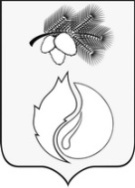 АДМИНИСТРАЦИЯ ГОРОДА КЕДРОВОГОРАСПОРЯЖЕНИЕ22 января 2020 г.                                                                                                                                  № 23Томская областьг. КедровыйОб установлении расходных обязательств и определении уполномоченного органа по частичной оплате стоимости питания отдельных категорий обучающихся в муниципальных общеобразовательных организациях Томской области, за исключением обучающихся с ограниченными возможностями здоровья, на территории муниципального образования «Город Кедровый» на 2020 год На основании  Законов Томской области  от 28.12.2010 № 336-ОЗ «О предоставлении межбюджетных трансфертов», от 25.12.2019 № 164-ОЗ «Об областном бюджете на 2020 год и на плановый период 2021 и 2022 годов» и решения Думы города Кедрового от 25.12.2019 № 74 «О бюджете города Кедрового на 2020 год и на плановый период 2021 и 2022 годов»1. Установить расходные обязательства по частичной оплате стоимости питания отдельных категорий обучающихся в муниципальных общеобразовательных организациях Томской области, за исключением обучающихся с ограниченными возможностями здоровья, на территории муниципального образования «Город Кедровый» на 2020 год.2. Определить уполномоченный орган по частичной оплате стоимости питания отдельных категорий обучающихся в муниципальных общеобразовательных организациях, за исключением обучающихся с ограниченными возможностями здоровья, на территории муниципального образования «Город Кедровый» на 2020 год: - отдел образования Администрации муниципального образования «Город Кедровый»; - муниципальное казенное общеобразовательное учреждение средняя общеобразовательная школа №1 г. Кедрового.3. Руководителю отдела образования Администрации муниципального образования «Город Кедровый», директору муниципального казенного общеобразовательного учреждения средняя общеобразовательная школа №1 г. Кедрового: -  обеспечить целевое использование средств; - обеспечить предоставление отчетов по использованию средств в сроки, установленные   Департаментом общего образования Томской области.  4. Распоряжение вступает в силу со дня его подписания, распространяет свое действие на правоотношения, возникшие с 01.01.2020,  и действует до 31.12.2020. 5. Контроль за исполнением настоящего распоряжения возложить на заместителя Мэра по социальной политике и управлению делами.И.о. Мэра                                                                                                                                И.В. БорисоваСогласовано:Заместитель Мэра по социальной политике и управлению делами   						                                   И.Н. Алексеева«______»____________________2020 г.Юрисконсульт Администрации города Кедрового 					Т.А. Харенкова«____»____________2020 г.Раздать:В дело			- 1 экз.Барвенко О.С.	- 1 экз.Алексеева И.Н.     	- 1 экз.Ильина М.А..            – 1 экз.Дурникова А.В.        – 1 экз.Мария Архиповна Ильина 8(38-250)35-336